ISTITUTO COMPRENSIVO FILIPPO GRIMANI MARGHERA – SCHEDA POF 2015/2016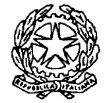 IPOTESI DI CALENDARIZZAZIONE  ( indicare anche le ore)Legenda: costi compensi orari attività aggiuntive  LORDO DIPENDENTECompenso aggiuntivo personale DOCENTEore aggiuntive di insegnamento	euro 35,00ore aggiuntive di non insegnamento	euro 17,50Compenso aggiuntivo personale ATACollaboratori scolastici	euro 12,50Assistenti amministrativi	euro 14,50TITOLO PROGETTO:TITOLO PROGETTO:TITOLO PROGETTO:TITOLO PROGETTO:TITOLO PROGETTO:TITOLO PROGETTO:TITOLO PROGETTO:AREA PROGETTUALEArricchimento offerta formativaArricchimento offerta formativaArricchimento offerta formativaArricchimento offerta formativaArricchimento offerta formativaArricchimento offerta formativaAREA 1INCLUSIONE INTERVENTIE SERVIZI PER GLI ALLIEVIAREA 2CURRICULO E VALUTAZIONEAREA 3TECNOLOGIE PER L’INFORMAZIONE E LA COMUNICAZIONE (TIC)RECUPERO E POTENZIAMENTOPROGETTI di RETEALTRO(specificare)Referente/i progettoPeriodo di svolgimento ( mesi )Numero oreIl progetto èDi classe	฀Di classe	฀Di Dipartimento ฀Il progetto èDi Gruppo classe ฀Di Gruppo classe ฀Di Istituto	฀Destinatari (Specificare le classi e plesso)Numero destinatariRisorse coinvolte (Specificare componenti gruppo lavoro)MOTIVAZIONI E FINALITA’MOTIVAZIONI E FINALITA’MOTIVAZIONI E FINALITA’MOTIVAZIONI E FINALITA’MOTIVAZIONI E FINALITA’MOTIVAZIONI E FINALITA’MOTIVAZIONI E FINALITA’OBIETTIVIOBIETTIVIOBIETTIVIOBIETTIVIObiettivi TrasversaliObiettivi TrasversaliObiettivi Specifici in termini di competenzeObiettivi Specifici in termini di competenzeCONTENUTI(specificare temi trattati e ambiti disciplinari)CONTENUTI(specificare temi trattati e ambiti disciplinari)CONTENUTI(specificare temi trattati e ambiti disciplinari)CONTENUTI(specificare temi trattati e ambiti disciplinari)ATTIVITA’riferito alla specifica organizzazioneCON SPECIFICA MODULI ATTIVITA’ e OREATTIVITA’riferito alla specifica organizzazioneCON SPECIFICA MODULI ATTIVITA’ e OREATTIVITA’riferito alla specifica organizzazioneCON SPECIFICA MODULI ATTIVITA’ e OREATTIVITA’riferito alla specifica organizzazioneCON SPECIFICA MODULI ATTIVITA’ e OREATTIVITA’ATTIVITA’ORE1.2.3.4.5.6.% percentuale degli alunni che devono raggiungere gli obiettivi minimi% percentuale degli alunni che devono raggiungere gli obiettivi minimiModalità valutazione dei risultatiModalità valutazione dei risultatiStrumenti di ricercaStrumenti di ricercaMetodologiaMetodologiaSpazi strumenti e materiale di supportoSpazi strumenti e materiale di supportoModalità coinvolgimento consigli di classe/interclasse/intersezioneModalità coinvolgimento consigli di classe/interclasse/intersezioneRicaduta azione formativa nei consigli di classe/interclasse/intersezioneRicaduta azione formativa nei consigli di classe/interclasse/intersezioneModalità di diffusioneModalità di diffusioneSpazi richiestiSpazi richiestiFasi attivitàOTT.NOV.DIC.GENN.FEB.MAR.APR.MAG.GIUProgettazioneesecuzioneverificaScheda finanziariaAREA FORMATIVA - RISORSE UMANEScheda finanziariaAREA FORMATIVA - RISORSE UMANEScheda finanziariaAREA FORMATIVA - RISORSE UMANEScheda finanziariaAREA FORMATIVA - RISORSE UMANERISORSE UMANE(Esperti, collaboratori anche a titolo gratuito)AttivitàOreCostoRISORSE FINANZIARE ESTERNE( che concorrono a finanziare il progetto)TOTALE AREA FORMATIVARISORSE TECNICHE( materiale di consumo, strumentazione, costi per adesione di reti o servizi da terzi, etc. )RISORSE TECNICHE( materiale di consumo, strumentazione, costi per adesione di reti o servizi da terzi, etc. )RISORSE TECNICHE( materiale di consumo, strumentazione, costi per adesione di reti o servizi da terzi, etc. )RISORSE TECNICHE( materiale di consumo, strumentazione, costi per adesione di reti o servizi da terzi, etc. )dettagliare  MATERIALI  - BENI - SERVIZIdettagliare  MATERIALI  - BENI - SERVIZIQuantitàCostoTOTALERISORSE TECNICHETOTALERISORSE TECNICHETOTALERISORSE TECNICHETOTALERISORSE TECNICHETOTALE PROGETTOTOTALE PROGETTOTOTALE PROGETTOTOTALE PROGETTO